用于制药行业的制氮机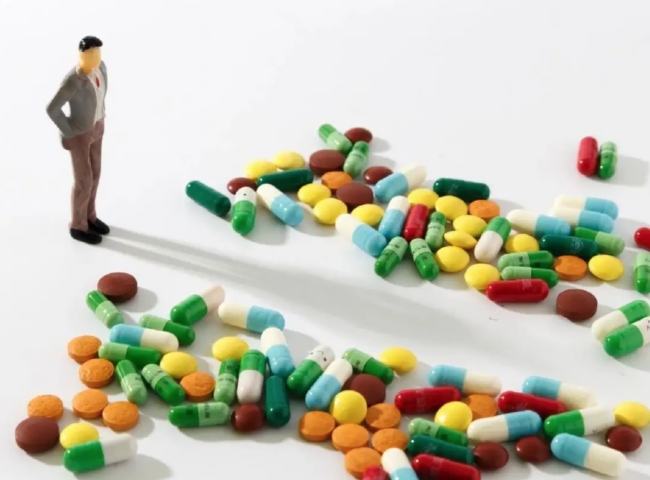 氮气的惰性使其成为制药应用中理想的填充气体，在这些应用中需要防止化学品和粉末被大气中的氧气和水分氧化和降解。通过将这些物品保持在氮气环境下，可以实现保护。这也被称为氮气覆盖、氮气垫或氮气惰性化，其中空气被氮气所替换。氮气也被用来维持储存易燃液体的罐子的惰性和保护性气氛，粉碎硫磺化合物以防止爆炸，气动输送粉末以防止氧化，清洗管道和容器以在完成管道输送或生产结束后排出危险的蒸汽和气体。